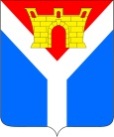 АДМИНИСТРАЦИЯ УСТЬ-ЛАБИНСКОГО ГОРОДСКОГО ПОСЕЛЕНИЯ  УСТЬ-ЛАБИНСКОГО РАЙОНА П О С Т А Н О В Л Е Н И Еот 19.02.2024									              № 109город Усть-ЛабинскО внесении изменений в постановление администрацииУсть-Лабинского городского поселенияУсть-Лабинского района от 29 декабря 2021 г. № 1172 «Об утверждении муниципальной программы «Развитие объектов благоустройства на территории поселения»В соответствии с решением Совета Усть-Лабинского     городского     поселения      Усть-Лабинского района от 09 февраля 2024 г. № 1 протокол № 60 «О внесении изменений в решение Совета Усть-Лабинского городского поселения Усть-Лабинского района «О бюджете Усть-Лабинского городского поселения Усть-Лабинского   района   на    2024   год   и    на    плановый период 2025 и 2026 годов» п о с т а н о в л я ю:1. Утвердить изменения в постановление администрации Усть-Лабинского городского поселения Усть-Лабинского района от 29 декабря 2021 г. № 1172 «Об утверждении муниципальной программы «Развитие объектов благоустройства на территории поселения» (с изменениями от 29 декабря 2023 г. № 1248) согласно приложению к настоящему постановлению.2. Отделу   по   общим    и   организационным вопросам администрации Усть-Лабинского  городского  поселения  Усть-Лабинского района (Владимирова М.А.) разместить настоящее постановление на официальном сайте администрации Усть-Лабинского городского поселения Усть-Лабинского района в информационно-телекоммуникационной сети «Интернет».4. Настоящее постановление вступает в силу со дня его подписания.Глава Усть-Лабинского городского поселенияУсть-Лабинского района                                                                     Д.Н. СмирновПРИЛОЖЕНИЕ«УТВЕРЖДЕНЫпостановлением администрацииУсть-Лабинского городского поселения Усть-Лабинского районаот 19.02.2024 № 109ИЗМЕНЕНИЯ, вносимые в постановление администрацииУсть-Лабинского городского поселенияУсть-Лабинского района от 29 декабря 2021 г. № 1172«Об утверждении муниципальной программы«Развитие объектов благоустройствана территории поселения»  Пункт 3 постановления изложить в следующей редакции:     «3. Контроль за выполнением настоящего постановления возложить на заместителя главы Усть-Лабинского городского поселения Усть-Лабинского района Чеверева А.Ю.».В приложении:Позицию «Перечень целевых показателей муниципальной программы» Паспорта муниципальной программы изложить в следующей редакции:«				             »;Позицию «Объем финансирования муниципальной программы, тыс. рублей» изложить в следующей редакции:«													   »;Приложение 1 к муниципальной программе «Развитие объектов благоустройства на территории поселения» изложить в следующей редакции:«ПРИЛОЖЕНИЕ 1				к муниципальной программе				«Развитие объектов				благоустройства на территории				поселения»   Цели, задачи и целевые показатели муниципальной программы«Развитие объектов благоустройства на территории поселения»													   »;Приложение 2 к муниципальной программе «Развитие объектов благоустройства на территории поселения» изложить в следующей редакции:«ПРИЛОЖЕНИЕ 2				к муниципальной программе			 	«Развитие объектов 			 	благоустройства на территории		     		     поселения»Перечень основных мероприятий муниципальной программы«Развитие объектов благоустройства на территории поселения»											         													   	   ».Начальник отделакапитального строительства администрацииУсть-Лабинского городского поселенияУсть-Лабинского района							       И.В. ЩемелининПеречень целевых показателей муниципальной программы1.Ремонт трехфазной линии уличного освещения (парк)2.Оказание услуг по строительному контролю 3.Корректировка проектно-сметной документации 4.Выполнение работ по освещению 5.Выполнение работ по благоустройству 6.Ремонт уличного освещения (оз. Копытце) 7. Проведение проверки сметной стоимости 8. Выполнение работ по изготовлению трехмерной модели территории 9.Разработка дизайн-проекта 10. Монтаж административно-хозяйственных объектов 11. Монтаж металлоконструкций 12. Покрытие площадок 13. Монтаж производственно-хозяйственных объектов 14. Поставка парковых шезлонгов 15.Приобретение и монтаж перильного ограждения 16. Приобретение и монтаж питьевых фонтанчиков17.Благоустройство парковой зоны озера Копытца (ограждение волейбольной площадки)18. Благоустройство парковой зоны озера Копытца (монтаж спортивного оборудования)19. Разработка документации20. Благоустройство парковой зоны озера Копытца (увеличение объемов площадки под сцену)21. Развитие и поддержка инициатив жителей населенных пунктов по благоустройству территорий (инициативное бюджетирование)Объем финансирования муниципальной программы, тыс. рублей всегов разрезе источников финансированияв разрезе источников финансированияв разрезе источников финансированияв разрезе источников финансированияГоды реализациивсегофедеральный бюджеткраевой бюджетместный бюджетвнебюджетные источники202212 697,609 950,02 747,60202320 066,60020 066,6020242 137,2002 137,20202500000202600000Всего34 901,409 950,024 951,40расходы, связанные с реализацией проектов или программрасходы, связанные с реализацией проектов или программрасходы, связанные с реализацией проектов или программрасходы, связанные с реализацией проектов или программрасходы, связанные с реализацией проектов или программрасходы, связанные с реализацией проектов или программ202212 697,609 950,02 747,60202320 066,60020 066,6020242 137,2002 137,20202500000202600000Всего34 901,409 950,024 951,40п/пНаименование целевого показателяЕдиница измеренияСтатусЗначение показателейЗначение показателейЗначение показателейЗначение показателейЗначение показателейЗначение показателейп/пНаименование целевого показателяЕдиница измеренияСтатус202220232024  2025    2026    202612345678991Муниципальная программа «Развитие объектов благоустройства на территории поселения»Муниципальная программа «Развитие объектов благоустройства на территории поселения»Муниципальная программа «Развитие объектов благоустройства на территории поселения»Муниципальная программа «Развитие объектов благоустройства на территории поселения»Муниципальная программа «Развитие объектов благоустройства на территории поселения»Муниципальная программа «Развитие объектов благоустройства на территории поселения»Муниципальная программа «Развитие объектов благоустройства на территории поселения»Муниципальная программа «Развитие объектов благоустройства на территории поселения»Муниципальная программа «Развитие объектов благоустройства на территории поселения»Цель: Бесперебойная работа уличного освещения. Прочее благоустройство (осуществление строительного контроля, корректировка проектно-сметной документации). Благоустройство, освещение и озеленение территории Усть-Лабинского городского поселения в районе озера Копытце за счет средств дополнительной помощи из краевого бюджета местным бюджетам для решения социально значимых вопросов местного бюджета.Цель: Бесперебойная работа уличного освещения. Прочее благоустройство (осуществление строительного контроля, корректировка проектно-сметной документации). Благоустройство, освещение и озеленение территории Усть-Лабинского городского поселения в районе озера Копытце за счет средств дополнительной помощи из краевого бюджета местным бюджетам для решения социально значимых вопросов местного бюджета.Цель: Бесперебойная работа уличного освещения. Прочее благоустройство (осуществление строительного контроля, корректировка проектно-сметной документации). Благоустройство, освещение и озеленение территории Усть-Лабинского городского поселения в районе озера Копытце за счет средств дополнительной помощи из краевого бюджета местным бюджетам для решения социально значимых вопросов местного бюджета.Цель: Бесперебойная работа уличного освещения. Прочее благоустройство (осуществление строительного контроля, корректировка проектно-сметной документации). Благоустройство, освещение и озеленение территории Усть-Лабинского городского поселения в районе озера Копытце за счет средств дополнительной помощи из краевого бюджета местным бюджетам для решения социально значимых вопросов местного бюджета.Цель: Бесперебойная работа уличного освещения. Прочее благоустройство (осуществление строительного контроля, корректировка проектно-сметной документации). Благоустройство, освещение и озеленение территории Усть-Лабинского городского поселения в районе озера Копытце за счет средств дополнительной помощи из краевого бюджета местным бюджетам для решения социально значимых вопросов местного бюджета.Цель: Бесперебойная работа уличного освещения. Прочее благоустройство (осуществление строительного контроля, корректировка проектно-сметной документации). Благоустройство, освещение и озеленение территории Усть-Лабинского городского поселения в районе озера Копытце за счет средств дополнительной помощи из краевого бюджета местным бюджетам для решения социально значимых вопросов местного бюджета.Цель: Бесперебойная работа уличного освещения. Прочее благоустройство (осуществление строительного контроля, корректировка проектно-сметной документации). Благоустройство, освещение и озеленение территории Усть-Лабинского городского поселения в районе озера Копытце за счет средств дополнительной помощи из краевого бюджета местным бюджетам для решения социально значимых вопросов местного бюджета.Цель: Бесперебойная работа уличного освещения. Прочее благоустройство (осуществление строительного контроля, корректировка проектно-сметной документации). Благоустройство, освещение и озеленение территории Усть-Лабинского городского поселения в районе озера Копытце за счет средств дополнительной помощи из краевого бюджета местным бюджетам для решения социально значимых вопросов местного бюджета.Цель: Бесперебойная работа уличного освещения. Прочее благоустройство (осуществление строительного контроля, корректировка проектно-сметной документации). Благоустройство, освещение и озеленение территории Усть-Лабинского городского поселения в районе озера Копытце за счет средств дополнительной помощи из краевого бюджета местным бюджетам для решения социально значимых вопросов местного бюджета.Задача: Проведение мероприятий по ремонту уличного освещения на общественных территориях. Выполнение работ в рамках прочего благоустройства. Проведение работ по благоустройству, освещению и озеленению территории Усть-Лабинского городского поселения за счет средств дополнительной помощи из краевого бюджета местным бюджетам для решения социально значимых вопросов местного бюджета.Задача: Проведение мероприятий по ремонту уличного освещения на общественных территориях. Выполнение работ в рамках прочего благоустройства. Проведение работ по благоустройству, освещению и озеленению территории Усть-Лабинского городского поселения за счет средств дополнительной помощи из краевого бюджета местным бюджетам для решения социально значимых вопросов местного бюджета.Задача: Проведение мероприятий по ремонту уличного освещения на общественных территориях. Выполнение работ в рамках прочего благоустройства. Проведение работ по благоустройству, освещению и озеленению территории Усть-Лабинского городского поселения за счет средств дополнительной помощи из краевого бюджета местным бюджетам для решения социально значимых вопросов местного бюджета.Задача: Проведение мероприятий по ремонту уличного освещения на общественных территориях. Выполнение работ в рамках прочего благоустройства. Проведение работ по благоустройству, освещению и озеленению территории Усть-Лабинского городского поселения за счет средств дополнительной помощи из краевого бюджета местным бюджетам для решения социально значимых вопросов местного бюджета.Задача: Проведение мероприятий по ремонту уличного освещения на общественных территориях. Выполнение работ в рамках прочего благоустройства. Проведение работ по благоустройству, освещению и озеленению территории Усть-Лабинского городского поселения за счет средств дополнительной помощи из краевого бюджета местным бюджетам для решения социально значимых вопросов местного бюджета.Задача: Проведение мероприятий по ремонту уличного освещения на общественных территориях. Выполнение работ в рамках прочего благоустройства. Проведение работ по благоустройству, освещению и озеленению территории Усть-Лабинского городского поселения за счет средств дополнительной помощи из краевого бюджета местным бюджетам для решения социально значимых вопросов местного бюджета.Задача: Проведение мероприятий по ремонту уличного освещения на общественных территориях. Выполнение работ в рамках прочего благоустройства. Проведение работ по благоустройству, освещению и озеленению территории Усть-Лабинского городского поселения за счет средств дополнительной помощи из краевого бюджета местным бюджетам для решения социально значимых вопросов местного бюджета.Задача: Проведение мероприятий по ремонту уличного освещения на общественных территориях. Выполнение работ в рамках прочего благоустройства. Проведение работ по благоустройству, освещению и озеленению территории Усть-Лабинского городского поселения за счет средств дополнительной помощи из краевого бюджета местным бюджетам для решения социально значимых вопросов местного бюджета.Задача: Проведение мероприятий по ремонту уличного освещения на общественных территориях. Выполнение работ в рамках прочего благоустройства. Проведение работ по благоустройству, освещению и озеленению территории Усть-Лабинского городского поселения за счет средств дополнительной помощи из краевого бюджета местным бюджетам для решения социально значимых вопросов местного бюджета.1.1Ремонт трехфазной линии уличного освещения (парк)   линий31000001.2Оказание услуг по строительному контролюшт314510001.3Корректировка проектно-сметной документациишт31000001.4Выполнение работ по освещениюобъект26000001.5Выполнение работ по благоустройству    объект2500000 1.6Ремонт уличного освещения (оз.Копытце)линий21000001.7Проведение проверки сметной стоимостишт30200001.8Выполнение работ по изготовлению трехмерной модели территориишт30100001.9Разработка дизайн-проекташт30100001.10Монтаж административно-хозяйственных объектовОбъект30100001.11Монтаж металлоконструкцийОбъект30100001.12Покрытие площадок Объект30100001.13Монтаж производственно-хозяйственных объектов Объект30100001.14Поставка парковых шезлонговШт302000001.15Приобретение и монтаж перильного огражденияШт30100001.16Приобретение и монтаж питьевых фонтанчиковШт30400001.17Благоустройство парковой зоны озера Копытца (ограждение волейбольной площадки) объектов30100001.18Благоустройство парковой зоны озера Копытца (монтаж спортивного оборудования)объект30200001.19Разработка документациишт30200001.20Благоустройство парковой зоны озера Копытца (увеличение объемов площадки под сцену)объект30100001.21.Развитие и поддержка инициатив жителей населенных пунктов по благоустройству территорий (инициативное бюджетирование)Территорий (шт.)2001000N
п/пНаименование мероприятияСтатусГоды реализацииОбъем финансирования, тыс. рублейОбъем финансирования, тыс. рублейОбъем финансирования, тыс. рублейОбъем финансирования, тыс. рублейОбъем финансирования, тыс. рублейНепосредственный результат реализации мероприятияМуниципальный заказчик, исполнитель основного мероприятияN
п/пНаименование мероприятияСтатусГоды реализациивсегов разрезе источников финансированияв разрезе источников финансированияв разрезе источников финансированияв разрезе источников финансированияНепосредственный результат реализации мероприятияМуниципальный заказчик, исполнитель основного мероприятияN
п/пНаименование мероприятияСтатусГоды реализациивсегофедеральный бюджеткраевой бюджетместный бюджетвнебюджетные источникиНепосредственный результат реализации мероприятияМуниципальный заказчик, исполнитель основного мероприятия1234567891011IРазвитие объектов благоустройстваРазвитие объектов благоустройстваРазвитие объектов благоустройстваРазвитие объектов благоустройстваРазвитие объектов благоустройстваРазвитие объектов благоустройстваРазвитие объектов благоустройстваРазвитие объектов благоустройстваРазвитие объектов благоустройстваРазвитие объектов благоустройства1Цель 1Бесперебойная работа уличного освещения Бесперебойная работа уличного освещения Бесперебойная работа уличного освещения Бесперебойная работа уличного освещения Бесперебойная работа уличного освещения Бесперебойная работа уличного освещения Бесперебойная работа уличного освещения Бесперебойная работа уличного освещения Бесперебойная работа уличного освещения 1Задача 1.1Проведение мероприятий по ремонту уличного освещения на общественных территорияхПроведение мероприятий по ремонту уличного освещения на общественных территорияхПроведение мероприятий по ремонту уличного освещения на общественных территорияхПроведение мероприятий по ремонту уличного освещения на общественных территорияхПроведение мероприятий по ремонту уличного освещения на общественных территорияхПроведение мероприятий по ремонту уличного освещения на общественных территорияхПроведение мероприятий по ремонту уличного освещения на общественных территорияхПроведение мероприятий по ремонту уличного освещения на общественных территорияхПроведение мероприятий по ремонту уличного освещения на общественных территориях1.1Прочие мероприятия в рамках уличного освещения32022697,000697,00Бесперебойная работа уличного освещения Администрация Усть-Лабинского городского поселения1.1Прочие мероприятия в рамках уличного освещения3202300000Администрация Усть-Лабинского городского поселения1.1Прочие мероприятия в рамках уличного освещения3202400000Администрация Усть-Лабинского городского поселения1.1Прочие мероприятия в рамках уличного освещения3202500000Администрация Усть-Лабинского городского поселения1.1Прочие мероприятия в рамках уличного освещения3202600000Администрация Усть-Лабинского городского поселения1.1Прочие мероприятия в рамках уличного освещения3всего697,000697,00ХАдминистрация Усть-Лабинского городского поселения2Цель 2Прочее благоустройствоПрочее благоустройствоПрочее благоустройствоПрочее благоустройствоПрочее благоустройствоПрочее благоустройствоПрочее благоустройствоПрочее благоустройствоПрочее благоустройство2Задача 2.1Выполнение работ в рамках прочего благоустройства Выполнение работ в рамках прочего благоустройства Выполнение работ в рамках прочего благоустройства Выполнение работ в рамках прочего благоустройства Выполнение работ в рамках прочего благоустройства Выполнение работ в рамках прочего благоустройства Выполнение работ в рамках прочего благоустройства Выполнение работ в рамках прочего благоустройства Выполнение работ в рамках прочего благоустройства 2.1Мероприятия в рамках прочего благоустройства320222 050,6002 050,60Функционирование объектов благоустройстваАдминистрация Усть-Лабинского городского поселения2.1Мероприятия в рамках прочего благоустройства3202320 066,60020 066,60Функционирование объектов благоустройстваАдминистрация Усть-Лабинского городского поселения2.1Мероприятия в рамках прочего благоустройства320242 137,2002 137,20Функционирование объектов благоустройстваАдминистрация Усть-Лабинского городского поселения2.1Мероприятия в рамках прочего благоустройства3202500000Администрация Усть-Лабинского городского поселения2.1Мероприятия в рамках прочего благоустройства3202600000Администрация Усть-Лабинского городского поселения2.1Мероприятия в рамках прочего благоустройства3всего24 254,40024 254,40ХАдминистрация Усть-Лабинского городского поселенияIIЦель 3Благоустройство, освещение и озеленение территории Усть-Лабинского городского поселения в районе озера Копытце за счет средств дополнительной помощи из краевого бюджета местным бюджетам для решения социально значимых вопросов местного бюджетаБлагоустройство, освещение и озеленение территории Усть-Лабинского городского поселения в районе озера Копытце за счет средств дополнительной помощи из краевого бюджета местным бюджетам для решения социально значимых вопросов местного бюджетаБлагоустройство, освещение и озеленение территории Усть-Лабинского городского поселения в районе озера Копытце за счет средств дополнительной помощи из краевого бюджета местным бюджетам для решения социально значимых вопросов местного бюджетаБлагоустройство, освещение и озеленение территории Усть-Лабинского городского поселения в районе озера Копытце за счет средств дополнительной помощи из краевого бюджета местным бюджетам для решения социально значимых вопросов местного бюджетаБлагоустройство, освещение и озеленение территории Усть-Лабинского городского поселения в районе озера Копытце за счет средств дополнительной помощи из краевого бюджета местным бюджетам для решения социально значимых вопросов местного бюджетаБлагоустройство, освещение и озеленение территории Усть-Лабинского городского поселения в районе озера Копытце за счет средств дополнительной помощи из краевого бюджета местным бюджетам для решения социально значимых вопросов местного бюджетаБлагоустройство, освещение и озеленение территории Усть-Лабинского городского поселения в районе озера Копытце за счет средств дополнительной помощи из краевого бюджета местным бюджетам для решения социально значимых вопросов местного бюджетаБлагоустройство, освещение и озеленение территории Усть-Лабинского городского поселения в районе озера Копытце за счет средств дополнительной помощи из краевого бюджета местным бюджетам для решения социально значимых вопросов местного бюджетаБлагоустройство, освещение и озеленение территории Усть-Лабинского городского поселения в районе озера Копытце за счет средств дополнительной помощи из краевого бюджета местным бюджетам для решения социально значимых вопросов местного бюджетаЗадача 3.1Проведение работ по благоустройству, освещению и озеленению территории Усть-Лабинского городского поселения за счет средств дополнительной помощи из краевого бюджета местным бюджетам для решения социально значимых вопросов местного бюджетаПроведение работ по благоустройству, освещению и озеленению территории Усть-Лабинского городского поселения за счет средств дополнительной помощи из краевого бюджета местным бюджетам для решения социально значимых вопросов местного бюджетаПроведение работ по благоустройству, освещению и озеленению территории Усть-Лабинского городского поселения за счет средств дополнительной помощи из краевого бюджета местным бюджетам для решения социально значимых вопросов местного бюджетаПроведение работ по благоустройству, освещению и озеленению территории Усть-Лабинского городского поселения за счет средств дополнительной помощи из краевого бюджета местным бюджетам для решения социально значимых вопросов местного бюджетаПроведение работ по благоустройству, освещению и озеленению территории Усть-Лабинского городского поселения за счет средств дополнительной помощи из краевого бюджета местным бюджетам для решения социально значимых вопросов местного бюджетаПроведение работ по благоустройству, освещению и озеленению территории Усть-Лабинского городского поселения за счет средств дополнительной помощи из краевого бюджета местным бюджетам для решения социально значимых вопросов местного бюджетаПроведение работ по благоустройству, освещению и озеленению территории Усть-Лабинского городского поселения за счет средств дополнительной помощи из краевого бюджета местным бюджетам для решения социально значимых вопросов местного бюджетаПроведение работ по благоустройству, освещению и озеленению территории Усть-Лабинского городского поселения за счет средств дополнительной помощи из краевого бюджета местным бюджетам для решения социально значимых вопросов местного бюджетаПроведение работ по благоустройству, освещению и озеленению территории Усть-Лабинского городского поселения за счет средств дополнительной помощи из краевого бюджета местным бюджетам для решения социально значимых вопросов местного бюджетаОтдельные мероприятия по благоустройству, освещению и озеленению территории Усть-Лабинского городского поселения в районе оз. Копытце 220229 950,009 950,000Бесперебойное функционирование объектов благоустройстваАдминистрация Усть-Лабинского городского поселенияОтдельные мероприятия по благоустройству, освещению и озеленению территории Усть-Лабинского городского поселения в районе оз. Копытце 2202300000Администрация Усть-Лабинского городского поселенияОтдельные мероприятия по благоустройству, освещению и озеленению территории Усть-Лабинского городского поселения в районе оз. Копытце 2202400000Администрация Усть-Лабинского городского поселенияОтдельные мероприятия по благоустройству, освещению и озеленению территории Усть-Лабинского городского поселения в районе оз. Копытце 2202500000Администрация Усть-Лабинского городского поселенияОтдельные мероприятия по благоустройству, освещению и озеленению территории Усть-Лабинского городского поселения в районе оз. Копытце 220260000Администрация Усть-Лабинского городского поселенияОтдельные мероприятия по благоустройству, освещению и озеленению территории Усть-Лабинского городского поселения в районе оз. Копытце 2всего9 950,009 950,000ХАдминистрация Усть-Лабинского городского поселения